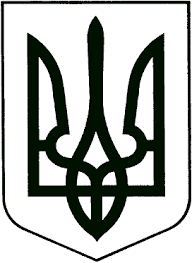 ЗВЯГЕЛЬСЬКА МІСЬКА РАДАРІШЕННЯтридцять третя сесія						                восьмого скликання________________                                     			                   № __________Про внесення змін до Програми фінансової підтримки співвласників багатоквартирних будинків на 2022-2024 роки Керуючись пунктом 22 частини першої статті 26 Закону України «Про місцеве самоврядування в Україні», Законами України «Про житлово-комунальні послуги», «Про об'єднання співвласників багатоквартирного будинку», «Про особливості здійснення права власності у багатоквартирному будинку», рішенням міської ради від 22.12.2022 № 698 «Про перейменування Новоград-Волинської міської ради та її виконавчого комітету», розглянувши звернення ОСББ «Чайка» від 16.05.2023 №20 та з метою забезпечення належної та безперебійної експлуатації житлового фонду, утримання житлових будинків, інженерних мереж та обладнання до них, вчасного проведення капітальних ремонтів та своєчасних ліквідацій аварійних ситуацій та пошкоджень в житлових будинках, міська радаВИРІШИЛА:1. Внести зміни до Програми фінансової підтримки  співвласників багатоквартирних будинків на 2022-2024 роки, затвердженої рішенням міської ради від 21.10.2021 № 343 «Про затвердження Програми фінансової підтримки  співвласників багатоквартирних будинків на 2022-2024 роки» (зі змінами від 20.10.2022  №  647):1.1.  В розділі  IV «Порядок виділення коштів»: 1) доповнити абзац перший  частиною 11 такого змісту:«11 Заходи (зокрема ремонтні роботи) з усунення аварій в житловому фонді, а саме: реконструкція, капітальний ремонт покрівлі»; 2) доповнити абзац п’ятий пунктами 9,10 та 11 такого змісту:«9) Технічний огляд і експертне обстеження (для капітального ремонту ліфтів); обстеження технічного стану покрівлі будинку (для капітального ремонту покрівлі);10) Оснащення будинку вузлом комерційного обліку води;11) Довідка відповідного підприємства (надавача послуги) про кількість укладених договорів на послугу поводження з побутовими відходами у багатоквартирному будинку (для співвласників багатоквартирного будинку, які рішенням загальних зборів обрали індивідуальний договір, як модель організації договірних відносин на дану послугу)».1.2. В розділі V «Критерії конкурсного відбору»:1) абзац перший викласти в такій редакції:«при фінансуванні робіт з капітального ремонту та реконструкції дахів, в т.ч. заходів (зокрема ремонтних робіт) з усунення аварій в житловому фонді, а саме: реконструкція, капітальний ремонт покрівлі – найбільший відсоток дольової участі співвласників з розрахунку на один поверх»;2)  частину третю викласти в такій редакції:«Рішення комісії щодо затвердження переліку будинків на проведення реконструкції, капітального ремонту покрівлі та ліфтів, в т.ч. заходів (зокрема ремонтних робіт) з усунення аварій в житловому фонді, а саме: реконструкція, капітальний ремонт покрівлі або капітальний ремонт ліфтів житлового фонду чи робіт з капітального ремонту внутрішньоквартальних проїздів, прибудинкових територій у відповідному бюджетному році вважається прийнятим, якщо за нього проголосувало більше ніж половина присутніх на засіданні, але не менше половини загального кількісного складу комісії. Рішення комісії оформлюється протоколом, який підписують усі присутні на засіданні члени комісії. Член комісії, який не згоден з її рішенням, підписує протокол з окремою думкою, яка є невід’ємною частиною цього протоколу».1.3. В розділ VI «Визначення розмірів дольової участі у фінансуванні робіт:1) абзац перший викласти в такій редакції:«Фінансування робіт з реконструкції, капітального ремонту покрівлі багатоквартирного житлового будинку, в т.ч. заходів (зокрема ремонтних робіт) з усунення аварій в житловому фонді, а саме: реконструкція, капітальний ремонт покрівлі, проводиться на умовах:»;2) абзац третій викласти в такій редакції:«- решту коштів у фінансуванні робіт з реконструкції, капітального ремонту покрівлі будинку, в т.ч. заходів (зокрема ремонтних робіт) з усунення аварій в житловому фонді, а саме: реконструкція, капітальний ремонт покрівлі, сплачується з бюджету міської територіальної громади відповідно до затверджених бюджетних асигнувань»;3) абзац п’ятий викласти в такій редакції:«- внесок співвласників (за виключенням співвласників, які проживають на 1 поверсі), складає не менше 10 гривень за 1м² загальної площі квартири (нежитлового приміщення) та не менше 10% від загальної кошторисної вартості проекту».2. Контроль за виконанням рішення покласти на постійну комісію міської ради з питань житлово-комунального господарства та екології  (Рудницький Д.В.) та заступника міського голови  Якубова В.О.Міський голова                                                                                 Микола БОРОВЕЦЬПорівняльна таблицядо проекту рішення «Про внесення змін до Програми фінансової підтримки співвласників багатоквартирних будинків на 2022-2024 роки»Начальник управління                                                                                              Олег ГОДУНПункт проекту рішенняДо змінПісля змінIV Порядок виділення коштівIV Порядок виділення коштів1.1.1)Кошти бюджету міської територіальної громади виділяються на наступні види робіт: 1. Реконструкція, капітальний ремонт покрівлі. 11  ВідсутнійКошти бюджету міської територіальної громади виділяються на наступні види робіт: Реконструкція, капітальний ремонт покрівлі;11 Заходи (зокрема ремонтні роботи) з усунення аварій в житловому фонді, а саме: реконструкція, капітальний ремонт покрівлі1.1.2)Відсутні9) Технічний огляд і експертне обстеження (для капітального ремонту ліфтів); обстеження технічного стану покрівлі будинку (для капітального ремонту покрівлі);10) Оснащення будинку вузлом комерційного обліку води;11) Довідка відповідного підприємства (надавача послуги) про кількість укладених договорів на послугу поводження з побутовими відходами у багатоквартирному будинку (для співвласників багатоквартирного будинку, які рішенням загальних зборів обрали індивідуальний договір, як модель організації договірних відносин на дану послугу)V Критерії конкурсного відборуV Критерії конкурсного відбору1.2.1)при фінансуванні робіт з капітального ремонту та реконструкція дахів, – «Найбільший відсоток дольової участі співвласників з розрахунку на один поверхпри фінансуванні робіт з капітального ремонту та реконструкція дахів, в т.ч. заходів (зокрема ремонтних робіт) з усунення аварій в житловому фонді, а саме: реконструкція, капітальний ремонт покрівлі – найбільший відсоток дольової участі співвласників з розрахунку на один поверх1.2.2)Рішення комісії щодо затвердження переліку будинків на проведення реконструкції, капітального ремонту чи робіт з капітального ремонту внутрішньоквартальних проїздів, прибудинкових територій у відповідному бюджетному році вважається прийнятим, якщо за нього проголосувало більше ніж половина присутніх на засіданні, але не менше половини загального кількісного складу комісії. Рішення комісії оформлюється протоколом, який підписують усі присутні на засіданні члени комісії. Член комісії, який не згоден з її рішенням, підписує протокол з окремою думкою, яка є невід’ємною частиною цього протоколуРішення комісії щодо затвердження переліку будинків на проведення реконструкції, капітального ремонту покрівлі та ліфтів, в т.ч. заходів (зокрема ремонтних робіт) з усунення аварій в житловому фонді, а саме: реконструкція, капітальний ремонт покрівлі або капітальний ремонт ліфтів житлового фонду чи робіт з капітального ремонту внутрішньоквартальних проїздів, прибудинкових територій у відповідному бюджетному році вважається прийнятим, якщо за нього проголосувало більше ніж половина присутніх на засіданні, але не менше половини загального кількісного складу комісії. Рішення комісії оформлюється протоколом, який підписують усі присутні на засіданні члени комісії. Член комісії, який не згоден з її рішенням, підписує протокол з окремою думкою, яка є невід’ємною частиною цього протоколуVI  Визначення розмірів дольової участі у фінансуванні робітVI  Визначення розмірів дольової участі у фінансуванні робіт1.3.1)Фінансування робіт з реконструкції, капітального ремонту покрівлі багатоквартирного житлового будинку проводиться на умовах:Фінансування робіт з реконструкції, капітального ремонту покрівлі багатоквартирного житлового будинку, в т.ч. заходів (зокрема ремонтних робіт) з усунення аварій в житловому фонді, а саме: реконструкція, капітальний ремонт покрівлі, проводиться на умовах:1.3.2)- решту коштів у фінансуванні робіт з реконструкції, капітального ремонту покрівлі будинку, сплачується з бюджету міської територіальної громади відповідно до затверджених бюджетних асигнувань- решту коштів у фінансуванні робіт з реконструкції, капітального ремонту покрівлі будинку, в т.ч. заходів (зокрема ремонтних робіт) з усунення аварій в житловому фонді, а саме: реконструкція, капітальний ремонт покрівлі, сплачується з бюджету міської територіальної громади відповідно до затверджених бюджетних асигнувань1.3.3)« - внесок співвласників (за виключенням співвласників, які проживають на 1 поверсі), складає не менше 10 гривень за 1м² загальної площі квартири (нежитлового приміщення) та не менше 30% від загальної кошторисної вартості проекту«- внесок співвласників (за виключенням співвласників, які проживають на 1 поверсі), складає не менше 10 гривень за 1м² загальної площі квартири (нежитлового приміщення) та не менше 10% від загальної кошторисної вартості проекту